العلوم للصف الثامنالدرس الثاني علم البيئةدراسة البيئةالحياة في البيئة الخارجيةالعلاقات المتبادلة بين الكائنات الحيةالتفاعل بين الكائنات الحية والبيئة الخارجية        إيكولوجيا تسمية يونانية المنشأ: إيكو تعني بيئة و لوجيا تعني علم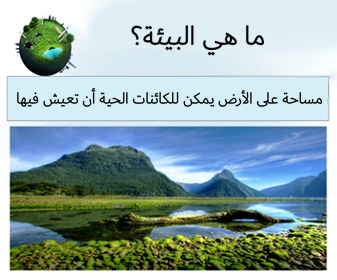 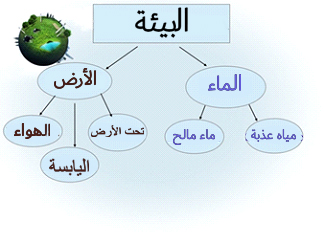 مستويات نظام في علم البيئةالمستويات البيولوجية: ( الخلية, الأنسجة, العضو, الأجهزة العضوية,الكائن الحي) .المستويات البيئية: (تعداد الكائنات الحية, تعايش الكائنات الحية, النظام البيئي, الكتلة الحيوية المحيط الحيوي).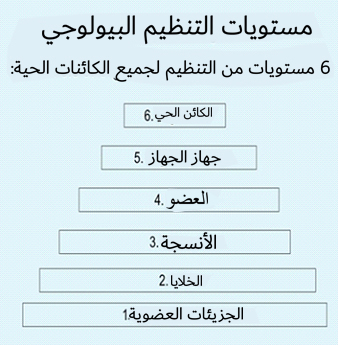 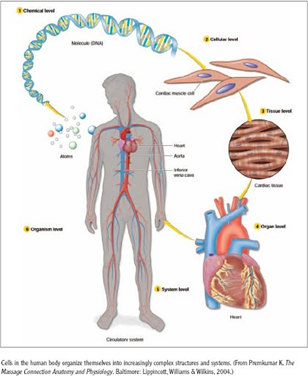 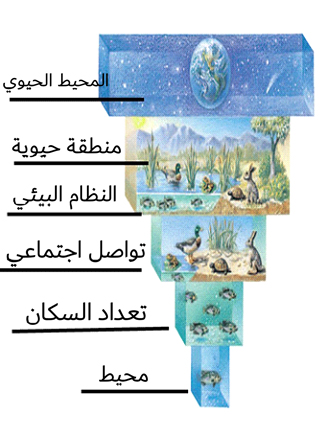 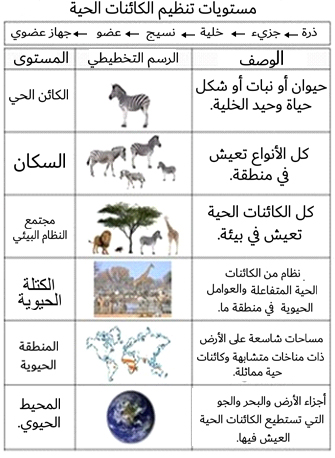 الواجب المنزلي:1. أكمل الجدول بجانب المفاهيم أدناه , ثم حدد مستويات المنظمة عن طريق الترتيب المناسب للمستويات المعروضة في الجدول. سجل إجابتك باللغة الإنكليزية.مستويات التنظيم: النظام العضوي ، التنظيم ، السكان ، التكاثر الحيوي ، النظام البيئي ، المنطقة الحيوية ، المحيط الحيوي./ المفهومPOJAM/ المفهومPOJAM/مستويات التنظيمNIVO ORGANIZACIJE/مستويات التنظيمNIVO ORGANIZACIJESRPSKI JEZIK اللغة الصربية/ENGLESKI JEZIKاللغة/ الانجليزيةSRPSKI JEZIKENGLESKI JEZIKSRCEالقلبHEARTORGANالعضوORGANالعضو RODE REKE DUNAVنهر الدانوب/PLANETA ZEMLJAكوكب الأرضPUSTINJAالصحراءZIVI SVET LIVADEالعالم الحي في السهولNERVNI SISTEMالجهاز العصبيJEZEROبحيرةCOVEKالإنسان